Great Lakes SongShel Silverstein, Pat Dailey 1990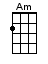 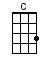 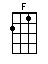 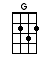 INTRO:  / 1 2 / 1 2 /[C] Freshwater [C] highway [Am] coming down from [Am] Canada[F] All around the [F] shoreline [G] you can hear them [C] sing [G]The [C] great lakes are a diamond on the [Am] hand of North AmericaA [F] brightly shining jewel on the [G] friendship border ring[C] Freshwater highway [Am] coming down from Canada[F] All around the shoreline [G] you can hear them [C] sing [G]CHORUS:[C] Sweet Mother Michigan [Am] Father Superior[F] Coming down from Mackinac and [G] Sault Ste. Marie[C] Blue water Huron flow [Am] down to Lake Erie-o[F] Fall into Ontario and [G] run on out to [C] sea [G][C] Hardy are the seamen on the [Am] ships that load the iron ore[F] Sailing out of Thunder Bay and [G] bound for Buffalo[C] Hardy are the fishermen just [Am] like their fathers were beforeThey [F] say they’ll bury me at sea [G] come my time to [C] go [G]CHORUS:[C] Sweet Mother Michigan [Am] Father Superior[F] Coming down from Mackinac and [G] Sault Ste. Marie[C] Blue water Huron flow [Am] down to Lake Erie-o[F] Fall into Ontario and [G] run on out to [C] sea [G][C] Oh, the tales the sailors spin of [Am] mermaids singing in the windThe [F] sinking of the Bessemer, the [G] drowning of the crew[C] Memories of waters crossed, of [Am] women won and fortunes lostAre [F] etched upon their faces and their [G] faded old tat-[C]toos / [C][G] /[Am] Down below the quarterdecks, the [F] old men mend the fishing netsAnd [C] up above, the windy bridge, the [G] young men curse into the wind[Am] All along the Windsor Straits, the [F] wives, the mothers, lie awakeAnd [C] pray our lady of the lake will [G] send them home again [G] / [G]CHORUS:Singing [C] sweet Mother Michigan [Am] Father Superior[F] Coming down from Mackinac and [G] Sault Ste. Marie[C] Blue water Huron flow [Am] down to Lake Erie-o[F] Fall into Ontario and [G] run on out to [C] sea [G][C] Sweet Mother Michigan [Am] Father Superior[F] Coming down from Mackinac and [G] Sault Ste. Marie[C] Blue water Huron flow [Am] down to Lake Erie-o[F] Fall into Ontario and [G] run on out to [Am] se-[Am]-e-e-[F]ea[F] Run on out to [C] sea [C] / [C] / [C][G][C]www.bytownukulele.ca